План работы ШМО классных руководителей на 2023-2024 учебный год.«Классное руководство –это не обязанность,это бесконечное творчество»Тема ШМО классных руководителей:«Профессиональная мобильность классного руководителя, как условие эффективности воспитания и развития конкурентоспособной личности»Цель:Совершенствование форм и методов воспитания через повышение педагогического мастерства классных руководителей.Задачи:Оказание помощи классному руководителю в совершенствовании форм и методов организации воспитательной работы класса.Формирование у классных руководителей теоретической и практической базы для моделирования системы воспитания в классе.Усиление влияния школы на социализацию личности школьника, его адаптации к современным экономическим условиям, самоопределение в будущей профессии.Организация условий здоровьесбережения для успешного обучения и воспитания учащихся. 5.Изучение и обобщение интересного опыта работы классного руководителя.Предполагаемый результат:Повышение методической культуры классных руководителей и, как следствие, повышение уровня воспитанности учащихся.Формы методической работы:методические сессии; дидактические трибуны; методические студии; тренинги; обзор идей личностного развития ребенка; деловые игры; практикумы, семинары; методические конференции; мастер-класс; "мозговой штурм»; экспресс-анкеты. совещания, семинары, круглые столы, творческие отчёты классных руководителей; открытые классные часы и мероприятия; доклады, сообщения, презентации; изучение и обсуждение документов и передового педагогического опыта, тиражирование собственного опыта организации воспитательного процесса в СМИ печатных изданиях.Контроль.Контроль за деятельностью ШМО осуществляется директором школы, его заместителем по воспитательной работе в соответствии с планами методической работы школы и внутришкольного контроля, утверждаемым директором школы.Рассмотрено на заседании	Согласовано	« Утверждаю»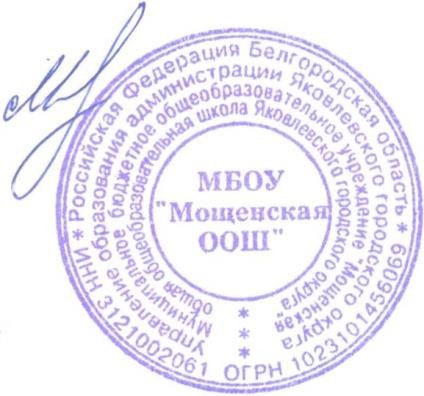 МО классных руководителей	Заместитель директора школы	Директор МБОУ «Мощёнская ООШ»Протокол №1от	 	_Емельянова И.С.	 	_Минаев Е.С.29.08.2023 г.	29.08.2023 г.	Приказ №202/2 от 30.08.2023 г.План работыШкольного методического объединения классных руководителей МБОУ «Мощенская ООШ» на 2023 – 2024 учебный год.СрокиФорма проведенияТемыОтветственныйавгустЗаседание ШМОТема: «Организация работы классных руководителей на 2023 -2024 учебный год»Цель: - Обеспечение нормативно- методического сопровождения воспитательного процесса.Вопросы для обсуждения:Анализ	работы	ШМО	классных руководителей за 2022-2023 учебный год.Планирование	работы	ШМО	классных руководителей	на		2023-2024	уч.		год	вРуководитель ШМО классных руководителей Горовая К.Ю.Зам. директора Воронова О.Н.соответствии с воспитательным планом работы школы.3.Составление	графика	открытых	классных мероприятий.сентябрьЗаседание ШМОМетодические рекомендации по организации деятельности классного руководителя.Организация внеурочной деятельности обучающихся.Рассмотрение нормативно-правовой документации и должностных инструкций о классном руководстве.Руководитель ШМО классных руководителей Горовая К.Ю.Зам. директора Классные руководители.ноябрьЗаседание ШМООсобенности психофизического развития детей на разных ступенях развития.Профилактика девиантного поведения подростков.Особенности психофизического развития детей 10-14 лет.Причины и мотивы девиантного и суицидального поведения подростков.Функциональные обязанности классногоРуководитель ШМО классных руководителейЗам. директораКлассные руководителируководителя с учетом требований профессионального стандарта «Педагог».январьЗаседание ШМОТема:«Современные формы работы с родителями».Вопросы для обсуждения:Правила профессионального такта в работе с родителями учащихся.Индивидуальная работа с семьями обучающихся.Воспитание культурных навыков учащихся силами семьи и школы.Психологические методы и приемы взаимодействия классных руководителей с родителями «группы риска».Зам. директораРуководитель ШМО классных руководителеймайЗаседание ШМОТема:Итоговое заседаниеАнализ ВР. Анализ деятельности классных руководителей.Реализация планов воспитательной работы.Составление перспективного плана работы ШМО классных руководителей на новый 2023– 2024 учебный год.РуководительШМО классных руководителей Горовая К.Ю.Зам. директора Классные руководители